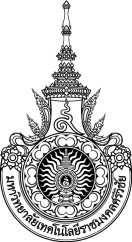 คู่มือการให้บริการ : .........................(16 point หนา TH SarabunPSK)หน่วยงานที่ให้บริการ : ......................... ตำแหน่งงาน : .........................หลักเกณฑ์ วิธีการ เงื่อนไข (ถ้ามี) ในการยื่นคำขอ และในการพิจารณาอนุญาต 1. ...........................................................................2. ...........................................................................ระเบียบหรือกฎหมายที่เกี่ยวข้อง (ถ้ามี)1. ...........................................................................2. ...........................................................................ช่องทางการให้บริการขั้นตอน ระยะเวลา และส่วนงานที่รับผิดชอบระยะเวลาในการดำเนินการ : x วันทำการ (ระบุ)รายการเอกสาร หลักฐานประกอบค่าธรรมเนียมช่องทางการร้องเรียน แนะนำการให้บริการแบบฟอร์ม ตัวอย่างและคู่มือการกรอกรายละเอียดการกรอก (ถ้ามี)ภาคผนวก (ถ้ามี)	.............................(อาจเป็นรายละเอียดคำอธิบายเพิ่มเติม ฯลฯ)...........................................................หมายเหตุ กรณีมีความจำเป็นต้องมีรายละเอียดดำเนินการมากกว่าที่กำหนด  ให้หน่วยงานพิจารณาดำเนินการรายละเอียดในส่วนที่เกี่ยวข้องเพิ่มเติม(ตัวอย่าง)คู่มือการให้บริการ : การขอลาพักการศึกษาล่าช้าเป็นกรณีพิเศษหน่วยงานที่ให้บริการ : สำนักสงเสริมวิชาการและงานทะเบียน มหาวิทยาลัยเทคโนโลยีราชมงคลศรีวิชัยตำแหน่งงาน : นักวิชาการศึกษา (งานทะเบียน) หลักเกณฑ์ วิธีการ เงื่อนไข (ถ้ามี) ในการยื่นคำขอ และในการพิจารณาอนุญาต 1. หากนักศึกษาไม่ได้ขอลาพักการศึกษา ตามปฏิทินการศึกษา ต้องดำเนินการติดต่อคณะ/วิทยาลัยต้นสังกัดเพื่อทำบันทึกข้อความ เรื่อง ขอพักการศึกษาล่าช้า โดยบันทึกข้อความต้องผ่านความเห็นชอบจากคณบดี/ผู้อำนวยการวิทยาลัย พร้อมแนบเอกสารหลักฐาน2. คณะ/วิทยาลัยยื่นเอกสารบันทึกข้อความเพื่อเสนอพิจารณาต่อมหาวิทยาลัย 3. เอกสารบันทึกข้อความเมื่อได้รับการอนุมัติ สำนักสงเสริมวิชาการและงานทะเบียน จะดำเนินการถอนรายวิชาและปรับสถานะลาพักให้แก่นักศึกษาระเบียบหรือกฎหมายที่เกี่ยวข้อง (ถ้ามี)ไม่มีช่องทางการให้บริการขั้นตอน ระยะเวลา และส่วนงานที่รับผิดชอบระยะเวลาในการดำเนินการ : 5 วันทำการ รายการเอกสาร หลักฐานประกอบค่าธรรมเนียมช่องทางการร้องเรียน แนะนำการให้บริการแบบฟอร์ม ตัวอย่างและคู่มือการกรอกรายละเอียดแบบฟอร์ม ข้อมูลบันทึกข้อความ ขอพักการศึกษาล่าช้าภาคผนวก (ถ้ามี)	ไม่มี(ตัวอย่าง...กรณีที่มีการดำเนินการผ่านระบบออนไลน์ด้วย)คู่มือการให้บริการ : การขอคืนสภาพการเป็นนักศึกษาหน่วยงานที่ให้บริการ : สำนักสงเสริมวิชาการและงานทะเบียน มหาวิทยาลัยเทคโนโลยีราชมงคลศรีวิชัยตำแหน่งงาน : นักวิชาการศึกษา (งานทะเบียน) หลักเกณฑ์ วิธีการ เงื่อนไข (ถ้ามี) ในการยื่นคำขอ และในการพิจารณาอนุญาต 1. ต้องไม่พ้นสภาพการเป็นนักศึกษา เกินระยะเวลา 1 ปีนับจากวันที่นักศึกษาพ้นสภาพการเป็นนักศึกษา2. นักศึกษาที่ขอคืนสภาพเพื่อลงทะเบียนเรียน ต้องไม่เป็นนักศึกษาที่พ้นสภาพจากผลการศึกษา3. การขอคืนสภาพการเป็นนักศึกษาต้องได้รับความเห็นชอบจากอาจารย์ผู้สอน อาจารย์ที่ปรึกษา คณบดี/ผู้อำนวยการวิทยาลัยต้นสังกัดระเบียบหรือกฎหมายที่เกี่ยวข้อง (ถ้ามี)1. ข้อบังคับมหาวิทยาลัยเทคโนโลยีราชมงคลศรีวิชัย ว่าด้วยการศึกษาระดับปริญญาตรี พ.ศ. 25592. คู่มือนักศึกษา เรื่อง แนวปฏิบัติในการลงทะเบียนเรียนรายวิชา การชำระเงิน และอัตราค่าปรับการชำระเงินค่าบารุงและค่าธรรมเนียมการศึกษาล่าช้า พ.ศ. 2558ช่องทางการให้บริการขั้นตอน ระยะเวลา และส่วนงานที่รับผิดชอบระยะเวลาในการดำเนินการ : 5 วันทำการ รายการเอกสาร หลักฐานประกอบค่าธรรมเนียมช่องทางการร้องเรียน แนะนำการให้บริการแบบฟอร์ม ตัวอย่างและคู่มือการกรอกแบบฟอร์มดำเนินการขอคืนสภาพนักศึกษาขั้นตอนการดำเนินการขอคืนสภาพนักศึกษาผ่านระบบออนไลน์ภาคผนวก (ถ้ามี)	ไม่มีสถานที่ให้บริการ/ช่องทางการให้บริการ         .................................................................(ระบุสถานที่ และ/หรือ เว็บไซต์)ระยะเวลาเปิดให้บริการ.................................................................(ระบุวัน เวลา การให้บริการ)ลำดับขั้นตอนระยะเวลาผู้รับผิดชอบ1.(อาจอยู่ในรูปผังงาน หรือกระบวนงาน)(ระบุระยะเวลา เช่น นาที วัน สัปดาห์)(ชื่อหรือตำแหน่งผู้รับผิดชอบหรือ หน่วยงานที่รับผิดชอบ)2.(ชื่อหรือตำแหน่งผู้รับผิดชอบหรือ หน่วยงานที่รับผิดชอบ)(ชื่อหรือตำแหน่งผู้รับผิดชอบหรือ หน่วยงานที่รับผิดชอบ)(ชื่อหรือตำแหน่งผู้รับผิดชอบหรือ หน่วยงานที่รับผิดชอบ)(ชื่อหรือตำแหน่งผู้รับผิดชอบหรือ หน่วยงานที่รับผิดชอบ)ลำดับชื่อเอกสาร จำนวน และรายละเอียดเพิ่มเติม (ถ้ามี)หน่วยงานผู้ออกเอกสาร1.2.ลำดับรายละเอียดค่าธรรมเนียมค่าธรรมเนียม(บาท/ร้อยละ)1.2.ลำดับช่องทางการร้องเรียน/แนะนำการให้บริการ1.2.ลำดับชื่อแบบฟอร์ม1.2.สถานที่ให้บริการ/ช่องทางการให้บริการสงขลา: สำนักส่งเสริมวิชาการและงานทะเบียน อาคาร........................................ มหาวิทยาลัยเทคโนโลยีราชมงคลศรีวิชัยวิทยาลัยรัตภูมิ: ………………………………….วิทยาเขตตรัง: ………………………………….วิทยาเขตนครศรีธรรมราช: ……………………………วิทยาลัยเทคโนโลยีและการจัดการ: ……………………ระยะเวลาเปิดให้บริการเปิดให้บริการวัน จันทร์ ถึง วันศุกร์ (ยกเว้นวันหยุดที่ทางราชการกำหนด) ตั้งแต่เวลา 08:30 - 16:30 น.เสาร์ - อาทิตย์ (ยกเว้นวันหยุดที่ทางราชการกำหนด) ตั้งแต่เวลา 09:00 - 16:00 น. ลำดับขั้นตอนระยะเวลาผู้รับผิดชอบ1.นักศึกษายื่นบันทึกข้อความ ขอพักการศึกษาล่าช้า ผ่านหน่วยงานต้นสังกัด1 วันทำการคณะ/วิทยาลัย หน่วยงานต้นสังกัดนักศึกษา2.คณะ/วิทยาลัย ยื่นบันทึกข้อความขอพักการศึกษาล่าช้า ผ่านมายังสำนักส่งเสริมวิชาการและงานทะเบียนนักศึกษาหรืองานทะเบียนประจำพื้นที่1 วันทำการสำนักส่งเสริมวิชาการและงานทะเบียน/งานทะเบียนนักศึกษาประจำวิทยาเขต3.งานทะเบียนนักศึกษา ยื่นต่อหนังสือเพื่อขออนุมัติจากมหาวิทยาลัย1-2 วันทำการสำนักส่งเสริมวิชาการและงานทะเบียน/งานทะเบียนนักศึกษาประจำวิทยาเขต4.บันทึกข้อความที่ได้รับการอนุมัติ งานทะเบียนนักศึกษา  ทำการถอนรายวิชา และปรับสถานะลาพักให้แก่นักศึกษา1 วันทำการสำนักส่งเสริมวิชาการและงานทะเบียน/งานทะเบียนนักศึกษาประจำวิทยาเขตลำดับชื่อเอกสาร จำนวน และรายละเอียดเพิ่มเติม (ถ้ามี)หน่วยงานผู้ออกเอกสาร1.บันทึกข้อความ ขอพักการศึกษาล่าช้าแบบฟอร์ ………………………………(Download)คณะ/วิทยาลัย หน่วยงานต้นสังกัดนักศึกษาลำดับรายละเอียดค่าธรรมเนียมค่าธรรมเนียม(บาท/ร้อยละ)1.บันทึกข้อความ ขอพักการศึกษาล่าช้าไม่มีค่าธรรมเนียมลำดับช่องทางการร้องเรียน/แนะนำการให้บริการ1.สำนักส่งเสริมวิชาการและงานทะเบียน อาคาร........................................ มหาวิทยาลัยเทคโนโลยีราชมงคลศรีวิชัย เลขที่ 1 ถ.ราชดำเนินนอก ต.บ่อยาง อ.เมือง จ.สงขลา 90000หมายเลขโทรศัพท์ : 0-7431-71002.https://reg.rmutsv.ac.th/reg/comment/ลำดับชื่อแบบฟอร์ม1.บันทึกข้อความ ขอพักการศึกษาล่าช้าสถานที่ให้บริการ/ช่องทางการให้บริการ1) ระบบยื่นคำร้องออนไลน์ https://reg.rmutsv.ac.th/reg/#/home/main2) ยื่นด้วยตนเองที่สงขลา: สำนักส่งเสริมวิชาการและงานทะเบียน อาคาร........................................ มหาวิทยาลัยเทคโนโลยีราชมงคลศรีวิชัยวิทยาลัยรัตภูมิ: ………………………………….วิทยาเขตตรัง: ………………………………….วิทยาเขตนครศรีธรรมราช: ……………………………วิทยาลัยเทคโนโลยีและการจัดการ: ……………………ระยะเวลาเปิดให้บริการเปิดให้บริการวัน จันทร์ ถึง วันศุกร์ (ยกเว้นวันหยุดที่ทางราชการกำหนด) ตั้งแต่เวลา 08:30 - 16:30 น.เสาร์ - อาทิตย์ (ยกเว้นวันหยุดที่ทางราชการกำหนด) ตั้งแต่เวลา 09:00 - 16:00 น. ลำดับขั้นตอนระยะเวลาผู้รับผิดชอบ1.นักศึกษายื่นคำร้องขอคืนสภาพนักศึกษา เพื่อลงทะเบียนเรียน (ตามแบบฟอร์ม.....) โดยผ่านความเห็นชอบจากอาจารยที่ปรึกษา อาจารย์ผู้สอน คณบดี/ผู้อำนวยการวิทยาลัย ผ่านหน่วยงานต้นสังกัด หรือระบบออนไลน์ (https://reg.rmutsv.ac.th/reg/#/home/main)1-2 วันทำการคณะ/วิทยาลัย หน่วยงานต้นสังกัดนักศึกษา2.คณะ/วิทยาลัย ยื่นคำร้องขอคืนสภาพนักศึกษา ผ่านมายังสำนักส่งเสริมวิชาการและงานทะเบียนนักศึกษาหรืองานทะเบียนประจำพื้นที่ (กรณีนักศึกษายื่นผ่านหน่วยงานต้นสังกัด)1 วันทำการสำนักส่งเสริมวิชาการและงานทะเบียน/งานทะเบียนนักศึกษาประจำวิทยาเขต3.มหาวิทยาลัยอนุมัติคำร้องขอคืนสภาพนักศึกษาเพื่อลงทะเบียนเรียน1-3 วันทำการสำนักส่งเสริมวิชาการและงานทะเบียน/งานทะเบียนนักศึกษาประจำวิทยาเขต4.สำนักส่งเสริมวิชาการและงานทะเบียนนักศึกษา ดำเนินการคืนสภาพ ลงทะเบียน และตั้งค่าคืนสภาพ และค่าปรับลงทะเบียนหลังกำหนด5 นาทีสำนักส่งเสริมวิชาการและงานทะเบียน/งานทะเบียนนักศึกษาประจำวิทยาเขต5.ชำระเงินค่าคืนสภาพ ค่าลงทะเบียนพร้อมค่าปรับลงทะเบียนเรียนล่าช้า10 นาทีกองคลังลำดับชื่อเอกสาร จำนวน และรายละเอียดเพิ่มเติม (ถ้ามี)หน่วยงานผู้ออกเอกสาร1.คำร้องขอคืนสภาพนักศึกษา แบบฟอร์ ………(Download) หรือระบบออนไลน์ https://reg.rmutsv.ac.th/reg/#/home/mainลำดับรายละเอียดค่าธรรมเนียมค่าธรรมเนียม(บาท/ร้อยละ)1.ค่าคืนสภาพการเป็นนักศึกษา 500 บาท2.ค่าธรรมเนียมการศึกษาตามประกาศของมหาวิทยาลัย3.ค่าปรับรายสัปดาห์ตามประกาศของมหาวิทยาลัยลำดับช่องทางการร้องเรียน/แนะนำการให้บริการ1.สำนักส่งเสริมวิชาการและงานทะเบียน อาคาร........................................ มหาวิทยาลัยเทคโนโลยีราชมงคลศรีวิชัย เลขที่ 1 ถ.ราชดำเนินนอก ต.บ่อยาง อ.เมือง จ.สงขลา 90000หมายเลขโทรศัพท์ : 0-7431-71002.https://reg.rmutsv.ac.th/reg/comment/ลำดับชื่อแบบฟอร์ม1.คำร้องขอคืนสภาพนักศึกษา เพื่อลงทะเบียนเรียน (Download)